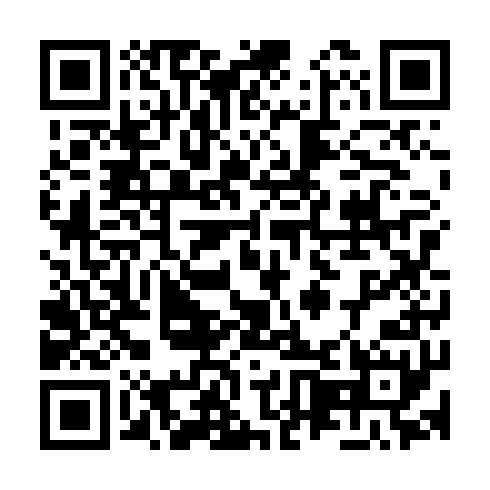 Ramadan times for Harbour Grace South, Newfoundland and Labrador, CanadaMon 11 Mar 2024 - Wed 10 Apr 2024High Latitude Method: Angle Based RulePrayer Calculation Method: Islamic Society of North AmericaAsar Calculation Method: HanafiPrayer times provided by https://www.salahtimes.comDateDayFajrSuhurSunriseDhuhrAsrIftarMaghribIsha11Mon5:585:587:231:135:127:037:038:2812Tue5:565:567:211:125:137:057:058:2913Wed5:545:547:191:125:147:067:068:3114Thu5:525:527:171:125:157:087:088:3315Fri5:505:507:151:125:177:097:098:3416Sat5:485:487:131:115:187:117:118:3617Sun5:465:467:111:115:197:127:128:3718Mon5:445:447:091:115:207:137:138:3919Tue5:425:427:071:105:217:157:158:4020Wed5:395:397:051:105:227:167:168:4221Thu5:375:377:031:105:237:187:188:4422Fri5:355:357:011:105:257:197:198:4523Sat5:335:336:591:095:267:217:218:4724Sun5:315:316:571:095:277:227:228:4825Mon5:285:286:551:095:287:247:248:5026Tue5:265:266:531:085:297:257:258:5227Wed5:245:246:511:085:307:267:268:5328Thu5:225:226:491:085:317:287:288:5529Fri5:195:196:471:075:327:297:298:5730Sat5:175:176:441:075:337:317:318:5831Sun5:155:156:421:075:347:327:329:001Mon5:125:126:401:075:357:337:339:022Tue5:105:106:381:065:367:357:359:033Wed5:085:086:361:065:377:367:369:054Thu5:065:066:341:065:387:387:389:075Fri5:035:036:321:055:397:397:399:096Sat5:015:016:301:055:407:417:419:107Sun4:594:596:281:055:417:427:429:128Mon4:564:566:271:055:427:437:439:149Tue4:544:546:251:045:437:457:459:1610Wed4:524:526:231:045:447:467:469:18